ΣΥΛΛΟΓΟΣ ΕΚΠΑΙΔΕΥΤΙΚΩΝ Π. Ε.                    Μαρούσι  7 – 6 – 2019                                                                                                                    ΑΜΑΡΟΥΣΙΟΥ                                                   Αρ. Πρ.: 89Ταχ. Δ/νση: Λ. Κηφισιάς 211                                             Τ. Κ. 15124 Μαρούσι                                                           Τηλ.: 210 8020697 Fax:2108028620                                                    Πληροφ.: Δ. Πολυχρονιάδης (6945394406)                                                                                 Email:syll2grafeio@gmail.com                                      Δικτυακός τόπος: http//: www.syllogosekpaideutikonpeamarousiou.gr                                                      Προς: ΤΑ ΜΕΛΗ ΤΟΥ ΣΥΛΛΟΓΟΥ ΜΑΣ Κοινοποίηση: Δήμο Λυκόβρυσης – Πεύκης, Σύλλογο Εκπ/κών Π. Ε. «Γ. Σεφέρης», Β΄ Ε.Λ.Μ.Ε. Ανατολικής Αττικής,  Δ΄ Ε.Λ.Μ. Ε. Ανατολικής Αττικής, Ένωσή Γονέων του Δήμου Λυκόβρυσης – Πεύκης,  ΔΟΕ, Συλλόγους Εκπ/κών Π. Ε. της χώρας, ΥΠΠΕΘ, Περιφερειακή Δ/νση Π. & Δ. Εκπ/σης Αττικής, Δ/νση Π. Ε. Β΄Αθήνας  Θέμα: « ΚΑΤΑΓΓΕΛΙΑ – Σχετικά με τον απαράδεκτο και άδικο για τις σχολικές μονάδες της Π. Ε. του Δήμου Λυκόβρυσης – Πεύκης διαμοιρασμό των χρημάτων για λειτουργικά και επισκευαστικά έξοδα που αποφάσισε η πλειοψηφία της Δ. Ε. Π. Πεύκης στη συνεδρίασή της στις 4 – 6 – 2019». Πραγματοποιήθηκε την Τρίτη 4 – 6 – 2019 στις 13:00 στο Δημαρχείο Λυκόβρυσης (Αγ. Βαρβάρας 25 Λυκόβρυση) συνεδρίαση της Δ. Ε. Π. Λυκόβρυσης – Πεύκης. Στα θέματα της Η. Δ. ήταν η κατανομή του ποσού 52.460 ευρώ για την κάλυψη λειτουργικών δαπανών των σχολείων του Δήμου Λυκόβρυσης – Πεύκης (Β΄ δόση των ΚΑΠ του έτους 2019). Η πρόταση που καταθέσαμε (Σύλ. Εκπ/κών Π. Ε. Αμαρουσίου) ήταν για όλο το ποσό να υπάρξει ενιαίος και πάγιος τρόπος διαμοιρασμού ανάλογα με τον αριθμό των κτηρίων (αριθμό αιθουσών), των αριθμό των μαθητών κάθε βαθμίδας και την παλαιότητα των κτηρίων.Δυστυχώς με την πρότασή μας αυτή συντάχθηκε μόνο ο εκπρόσωπος της Διεύθυνσης Π. Ε. Β΄ Αθήνας (κος Καβρουματζής Κ. – Δ/ντής του 2ου Δημ. Σχ. Πεύκης) ενώ όλοι οι υπόλοιποι εκπρόσωποι φορέων και ο Πρόεδρος της ΔΕΠ ψήφισαν την κατανομή των χρημάτων (52.460 €) ως εξής: 25.000 € για την Πρωτοβάθμια και 27.460 € για τη Δευτεροβάθμια Εκπαίδευση αντί του ποσού των 29.802,53 και 22.657,47 αντίστοιχα. Τα ποσά αυτά αντιστοιχούν στα ποσοστά 56,81% (για την Π/θμια) και 43,19% (για τη Δ/θμια) και προκύπτουν από τον αριθμό μαθητών και αιθουσών  Π/θμιας και Δ/θμιας Εκπαίδευσης. Αυτό είχε ως αποτέλεσμα την μείωση εσόδων κατά - 4.802,53 € για την Πρωτοβάθμια Εκπαίδευση. Η δικαιολογία ήταν ότι η Δευτεροβάθμια (Γυμνάσια- Λύκεια) έχουν εξετάσεις, βανδαλισμούς και παραμένουν ανοιχτά μέχρι τα μέσα Ιουλίου. Θεωρούμε ότι η απόφαση αυτή αδικεί κατάφορα την Πρωτοβάθμια σε σχέση με τη Δευτεροβάθμια Εκπαίδευση, με τη συναίνεση και της Ένωσης Γονέων Λυκόβρυσης – Πεύκης, η οποία εκπροσωπεί και τις δύο βαθμίδες Εκπαίδευσης. Επίσης θεωρούμε ότι η θέση του Προέδρου της ΔΕΠ οφείλει να είναι αμερόληπτη.Σύμφωνα με στοιχεία που κατατέθηκαν στο σωματείο μας από το μέλος της ΔΕΠ Λυκόβρυσης – Πεύκης, συνάδελφο κο Καβρουματζή Κ. - Δ/ντή του 2ου Δημ. Σχ. Πεύκης, εκπροσώπου της Δ/νσης Π.Ε. Β΄ Αθήνας στην ομώνυμη  ΔΕΠ, επί μονίμου βάσεως η ΔΕΠ Λυκόβρυσης – Πεύκης δεν ακολουθεί τον ορθό και δίκαιο τρόπο κατανομής των χρημάτων που προτείνεται από το Συλ. Εκπ/κών Π. Ε. Αμαρουσίου.Αναλυτικότερα: Από τις 14 Σεπτεμβρίου 2018 μέχρι και την Τρίτη 4 Ιουνίου 2019 από τις κατανομές χρημάτων η Πρωτοβάθμια έχει λάβει 112.280 € αντί του ποσού των 124.550,244 € δηλαδή 12.270,24 € λιγότερα σύμφωνα με τα ποσοστά που προκύπτουν από τον αριθμό μαθητών και αιθουσών  Π/θμιας και Δ/θμιας Εκπαίδευσης.Θεωρώντας απαράδεκτο και άδικο τον τρόπο διαμοιρασμού των χρημάτων από τη ΔΕΠ Λυκόβρυσης – Πεύκης και μη ανταποκρινόμενο στις αυξημένες ανάγκες των Νηπιαγωγείων και Δημοτικών Σχολείων του Δήμου Λυκόβρυσης – Πεύκης, ενόψει και της εφαρμογής της Δίχρονης υποχρεωτικής Προσχολικής Αγωγής στο συγκεκριμένο Δήμο από το σχολικό έτος 2019 – 2020, και επιπρόσθετα εξαιτίας της παλαιότητας των κτηρίων των Δημοτικών Σχολείων και Νηπιαγωγείων του ομώνυμου Δήμου αλλά και του αυξημένου αριθμού μαθητών Νηπιαγωγείων και Δημοτικών της Λυκόβρυσης – Πεύκης εκφράζουμε την έντονη διαμαρτυρία μας για τον τρόπο διαμοιρασμού των χρημάτων και καλούμε τους εμπλεκόμενους φορείς (Δημοτική Αρχή Λυκόβρυσης – Πεύκης, Δημοτικό Συμβούλιο Λυκόβρυσης – Πεύκης, φορείς και σωματεία που συμμετέχουν και εκπροσωπούνται στη ΔΕΠ Λυκόβρυσης – Πεύκης κ.λπ.)  να πάρουν θέση σε ότι αφορά την πρότασή μας για ενιαίο και πάγιο τρόπο διαμοιρασμού των χρημάτων από τη ΔΕΠ Λυκόβρυσης – Πεύκης με βάση την πρόταση μας ανάλογα με τον αριθμό των κτηρίων (αριθμό αιθουσών), τον αριθμό των μαθητών κάθε βαθμίδας και την παλαιότητα των κτηρίων κάθε βαθμίδας. Για όλα τα παραπάνω ΚΑΤΑΓΓΕΛΟΥΜΕ την απόφαση της ΔΕΠ Λυκόβρυσης – Πεύκης της 4 – 6 – 2019 και ζητούμε την ανάκλησή της και την εκ νέου συνεδρίαση της ΔΕΠ και την επανακατονομή του ποσού με βάση τις προτάσεις του Συλ. Εκπ. Π. Ε. Αμαρουσίου και των εκπροσώπων της Π.Ε. Επίσης καλούμε τους φορείς που συμμετέχουν κατά νόμο στη ΔΕΠ Λυκόβρυσης – Πεύκης (Σύλλογο Εκπ/κών Π. Ε. «Γ. Σεφέρης») να στέλνουν τις/τους εκπροσώπους τους στις συνεδριάσεις της ΔΕΠ, διότι τα ζητήματα που συζητούνται είναι ιδιαιτέρως σημαντικά για τη λειτουργία των Νηπιαγωγείων και Δημοτικών Σχολείων του ομώνυμου Δήμου.  Το σωματείο μας θα αναλάβει πρωτοβουλίες κινητοποιήσεων και παραστάσεων διαμαρτυρίας για την αποκατάσταση της παραπάνω αδικίας σε βάρος των μαθητών των Νηπιαγωγείων & Δημ. Σχ. του Δήμου Λυκόβρυσης – Πεύκης.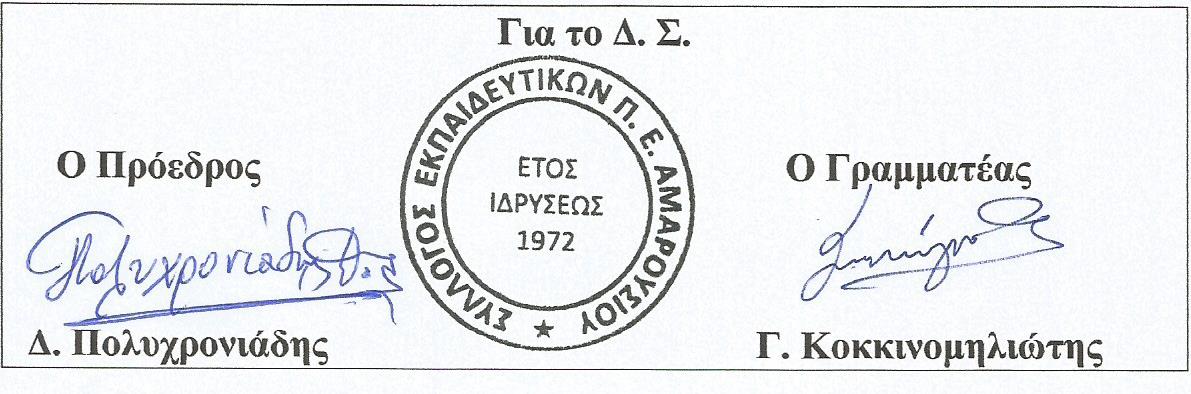 Συνεδρίαση ποσόΑ/θμιαποσοστόΒ/θμιαΈλλειμα/ πλεόνασμα 5η/14-09-201852.47027.47052,35%25.000-2.338,2129.808,2156,81%22.661,792.338,216η/11-12-201852.47027.47052,35%25.000-2.338,2129.808,2156,81%22.661,792.338,2120191η/23-01-20199.37048705.323,097-453,09745004.046,903453,0972η/07-03-201952.47027.47052,35%25.000-2.338,2129.808,2156,81%22.661,792.338,213η/04-06-201952.46025.00047,66%27.460-4.802,5329.802,5356,81%22.657,474.802,53